Kyrkobyggnaden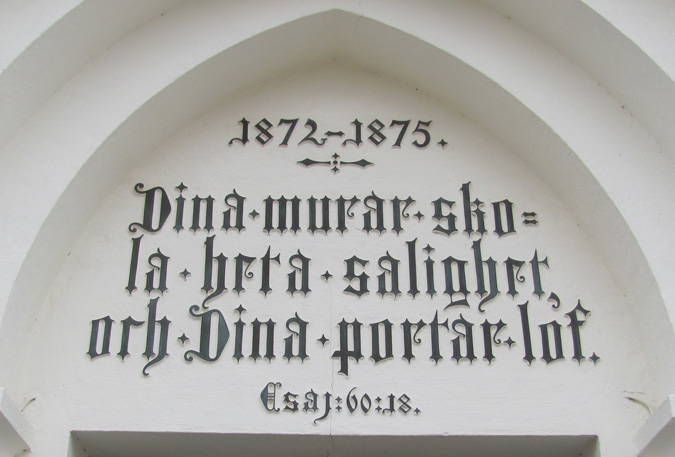 Dess murar äro Salighet och portar äro Lovsång.Jesaja 60:18Nosaby kyrka färdigställdes och invigdes på pingstdagen,16 maj 1875. Den ursprungliga medeltida kyrkan byggdes sannolikt vid slutet av 1100-talet. En teckning av Erik Dahlberg från 1678 visar en kyrka i romansk stil med plats för 450 människor.  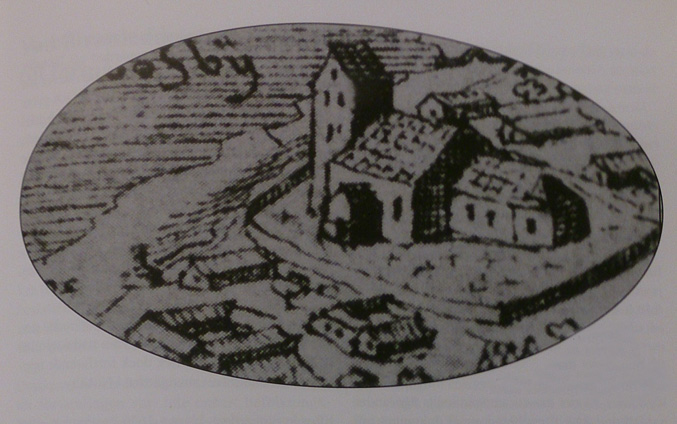 Det finns inga skrifter som berättar om kyrkan förrän 1481 då den danske kungen, Christian 1, skänker kyrkan till prosteriet i Lunds domkyrka. Denna medeltida kyrka förblev Nosabys församlingskyrka ända fram till 1800-talet då tankarna på att uppföra en ny kyrka började ta form. Nybygget blev dock ingen impulshandling. Redan 1822 skriver dåvarande kyrkoherden, magister Olof Hörman, att "kyrkan är tillräckligt ljus men icke nog rymlig". År 1868 hade förberedelserna kommit så långt att en byggnadskommitté kunde tillsättas. 1875 stod så den nya kyrkan i Nosaby klar. 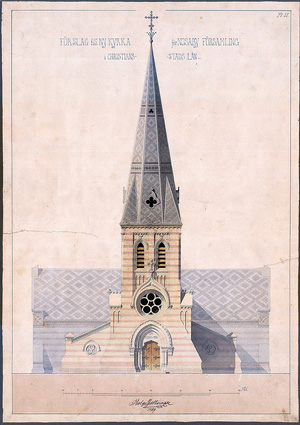 FasadritningAnsvarig arkitekt var Helgo Zettervall, domkyrkorestaurator i Lund.

Helgo Zetterwall (1831-1907).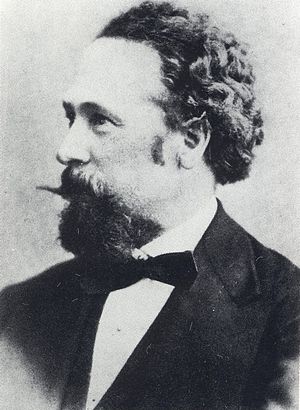 Helgo Zettervall var en mycket aktiv arkitekt och är mest känd för sina restaureringar och ombyggnader men Zettervall ritade också nya byggnader och kyrkor, framför allt i Skåne och Blekinge. Kända ombyggnader är domkyrkorna i Lund, Uppsala och Linköping samt Kalmar slott och Bosjökloster. Bland nya byggnader som Helgo Zetterwall ritade kan nämnas kyrkorna i Nosaby, Bräkne Hoby, Hällaryd, Torhamn, Billinge och Västra Vram men också profana byggnader som Norra Latin och Hotell Anglais i Stockholm (byggnaden revs 1955) samt Hotel Sirius i Kristianstad.Helgo Zettervall arbetade mycket med cement och Nosaby kyrka har unika målningar på pelare och valv. Nosaby kyrka lär vara den enda byggnaden ritad av Zettervall, som ännu står bibehållen i nästan oförändrat skick, med undantaget att rosettfönstret i öster ovanför altaret målades på 1930-talet med bilder från Jesu liv. 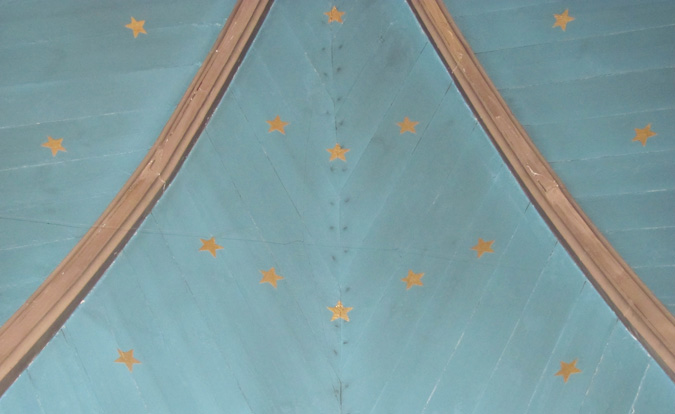 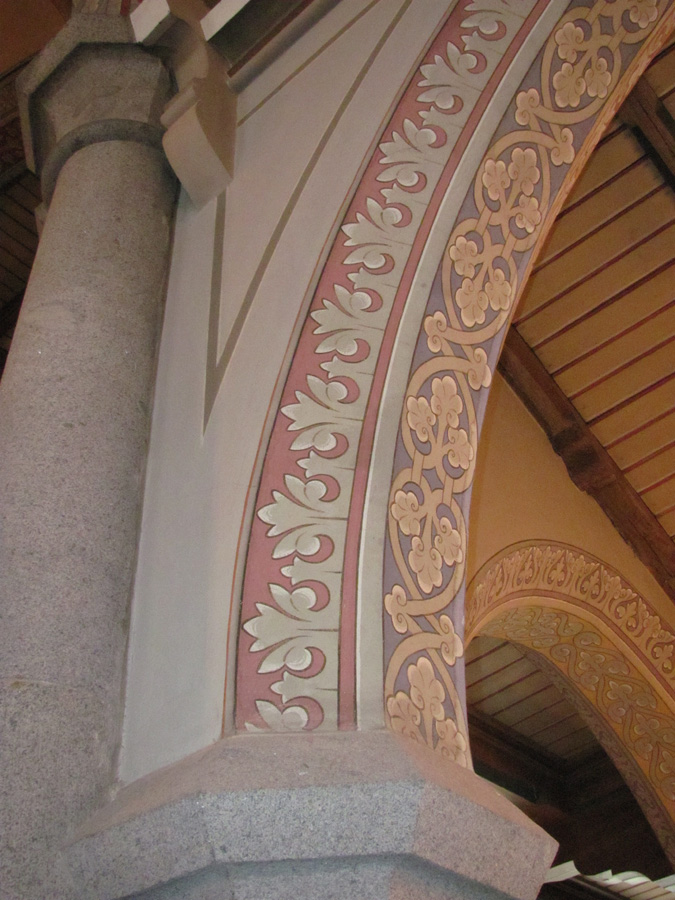 Helgo Zettervall räknas idag som en av 1800-talets viktigaste arkitekter. PrästlängdUnder orgelläktaren finns tre tavlor med kyrkans kyrkoherdar, Series Pastorum.Ett närliggande bostadsområde har gator med namn efter några av prästerna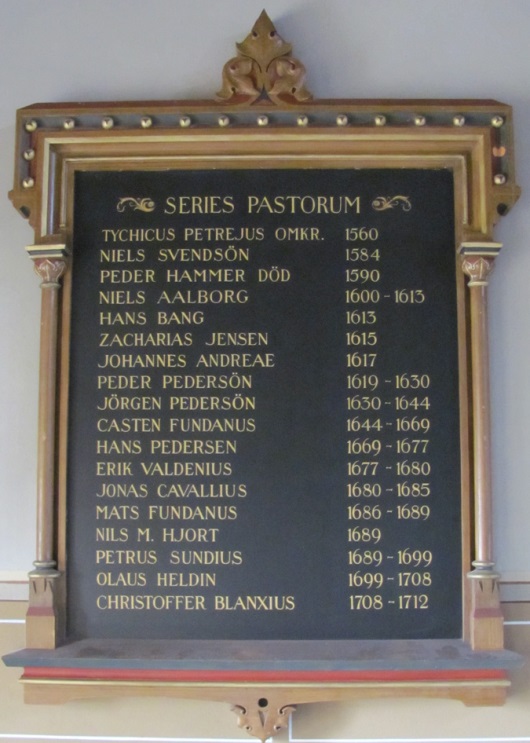 KyrkklockornaKyrkans klockor härstammar från Nosabys gamla medeltida kyrka. Den stora klockan göts om 1772 och den mindre klockan 1778 av klockgjutare Abraham Palmberg från Kristianstad. Den stora klockan har tre ornamentsbårder och den mindre klockan har en palmettbård.            
Stora Klockan, 105 cm hög och 111 cm i diameter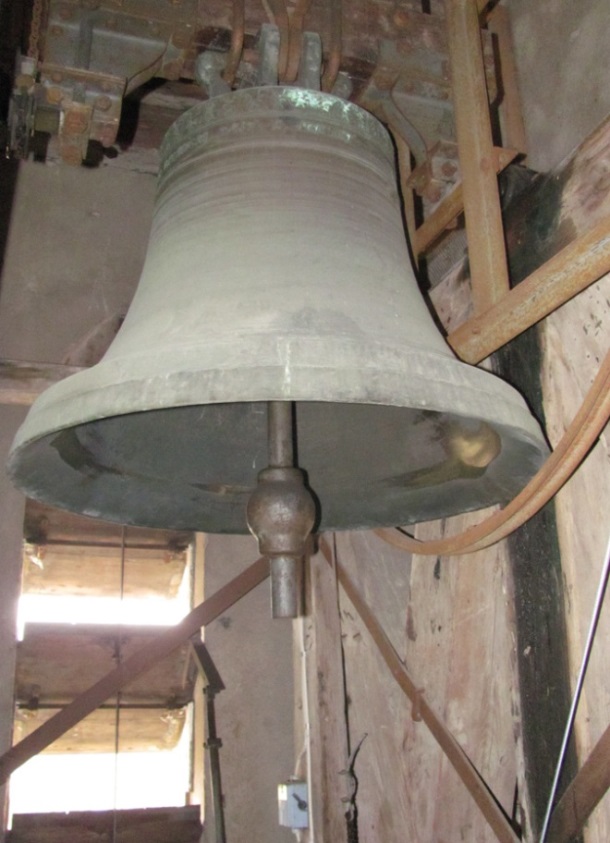 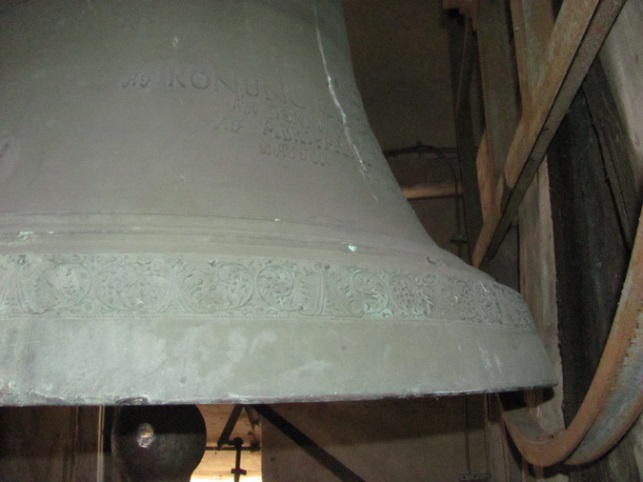 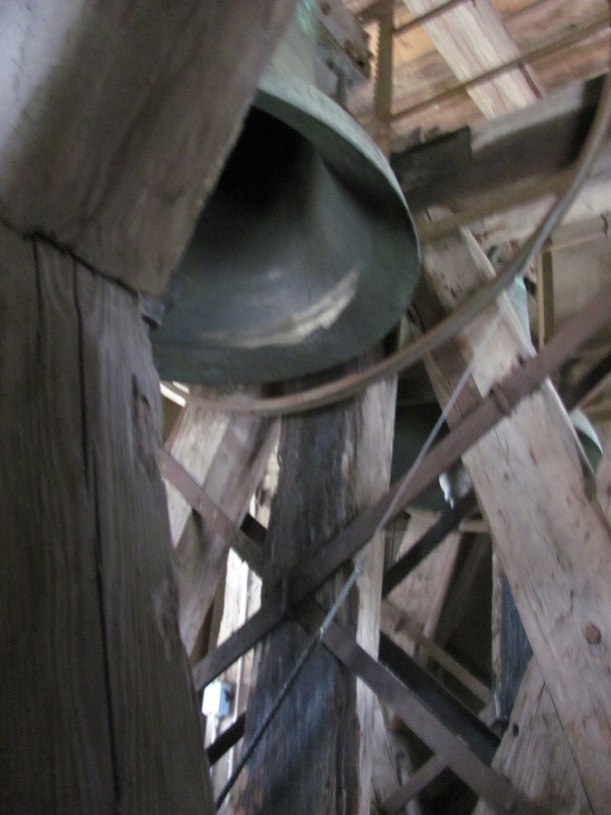 Kraftiga balkar ser till att klockorna fritt kan ringa till samling i sorg och glädje.DopfuntenDopfunten är av ljus ek och tillverkades 1875 i Kristianstad av snickare M. Olsson. Priset för dopfunten var 150 riksdaler. Dopfunten är åttkantig med vackert inskuren dekor på sidorna. 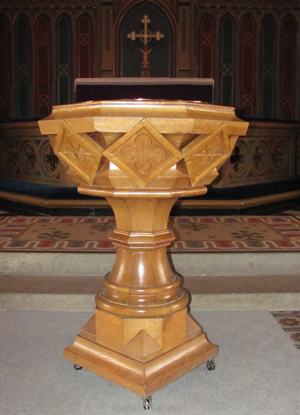 Det utsökta dopfatet är gjort av mässing och tillverkades omkring 1550. 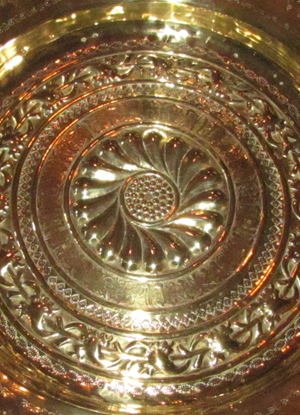 Dopfunten från den ursprungliga medeltida kyrkan finns nu i Karsholms slottspark några kilometer norr om Kristianstad. RosettfönstretOvanför altaret i Nosaby kyrka finns ett mycket vackert målat rosettfönster. Fönstret har funnits sedan 1875 men målades 1937 av Erik ”Jerke” Jerken (1898-1947). Erik Jerken är känd från målningar i bl.a. Stockholms Stadshus, Stockholms konserthus och Högalidskyrkan. Det storslagna fönstret i Nosaby kyrka består av sju cirklar med motiv från Jesu liv. Sett medsols är bilderna I mitten finns en bild på korsfästelsen. Ett rosettfönster är sammansatt av flera runda fönster som tillsammans bildar ett kronbladsmönster. Rosettfönster finns i många Europeiska länder. Notre Dame i Frankrike är ett vackert exempel.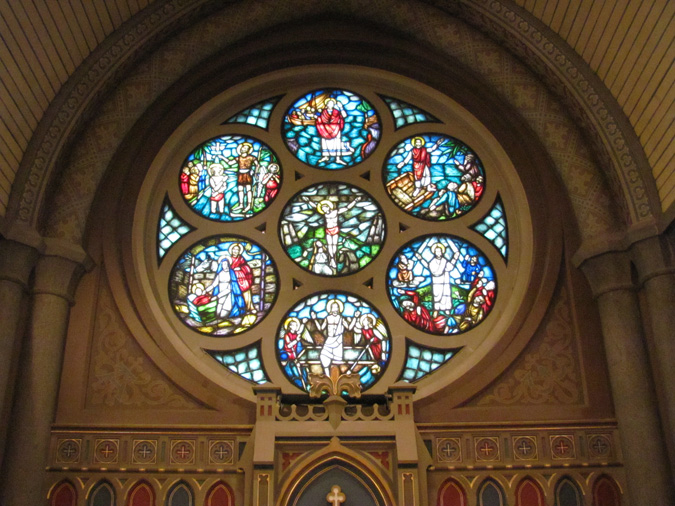 OrglaranaKyrkan har tre orglar. Läktarorgeln är 19-stämmig och tillverkades 1962 av A. Mårtenssons Orgelfabrik AB i Lund.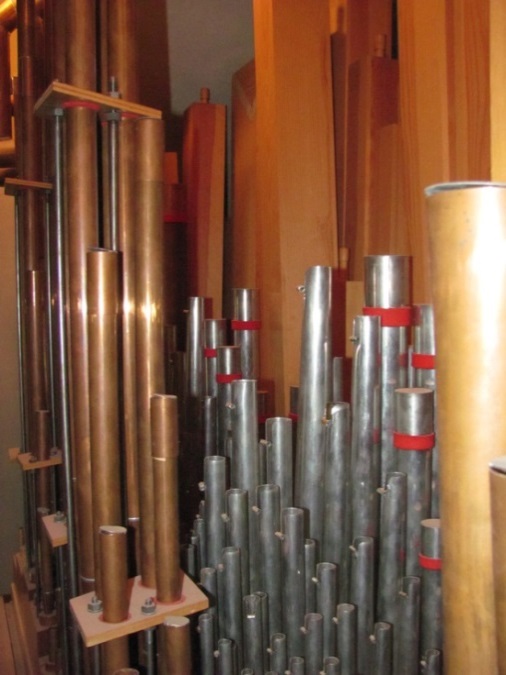 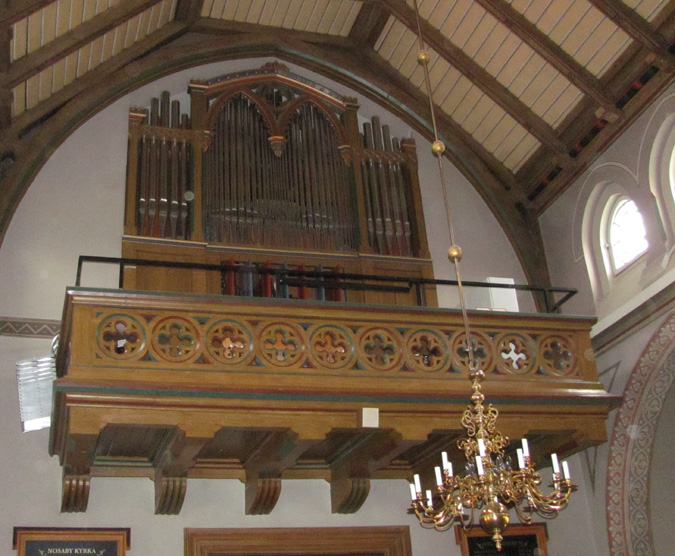 Kororgeln är 6-stämmig och tillverkades 1990 av Walter Thür Orgelbyggeri AB i Torshälla.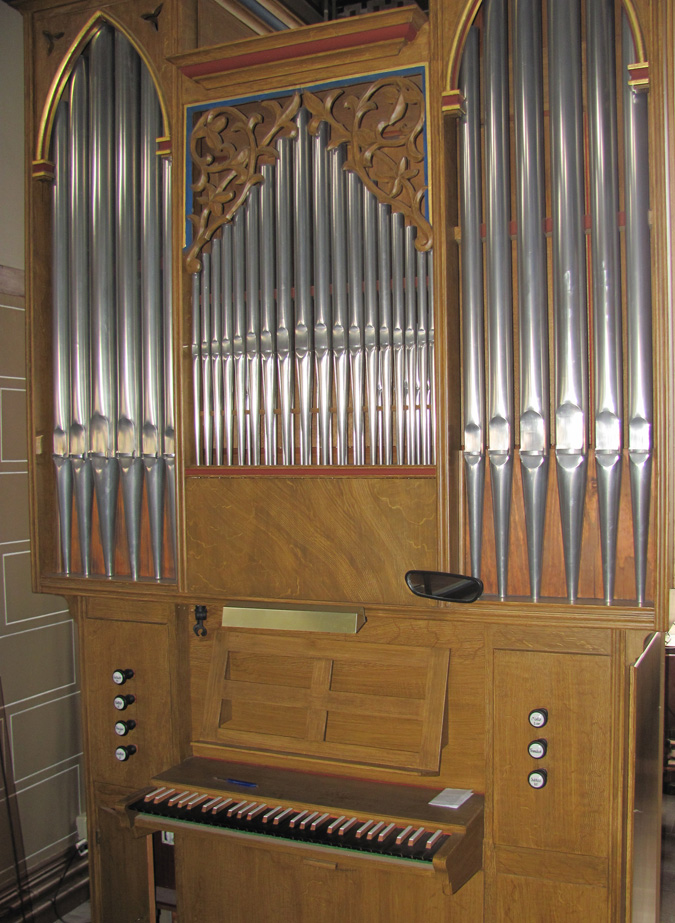 År 2015 installerades en ny digital orgel. Denna orgel är sammankopplad med läktarorgeln och ger nya spännande möjligheter för nyskapande samspel mellan organist, kör och dirigent. Den digitala orgeln har dessutom inspelade ljud från orgelpipor i kyrkor runt om i världen.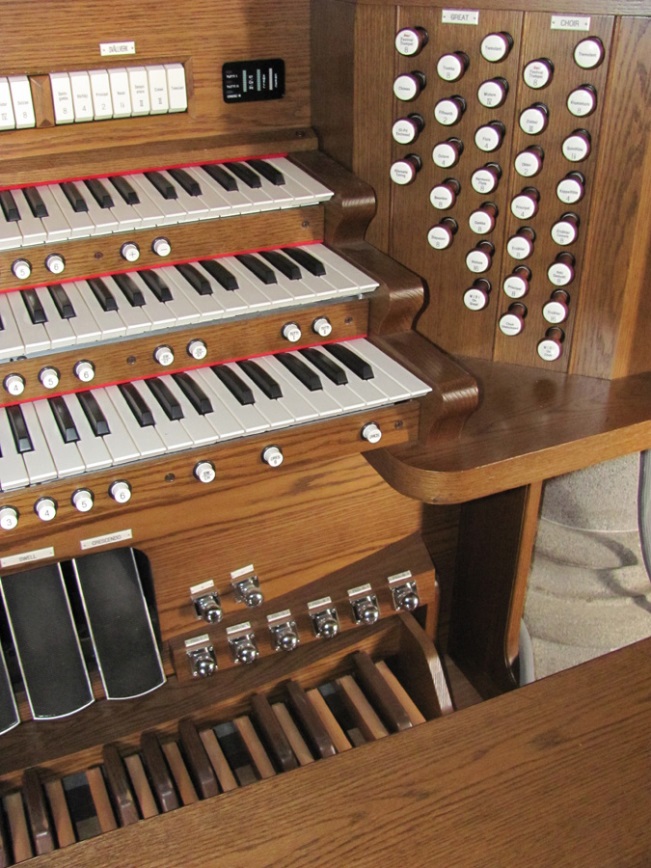 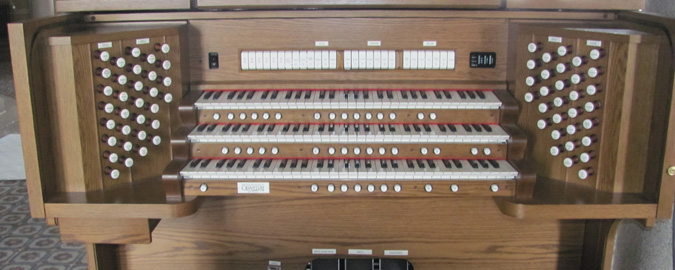 PredikstolenPredikstolen är gjord av ljus ek. På den sexsidiga korgen finns snidade figurer föreställande evangelisterna: Matteus, Marcus, Lukas och Johannes.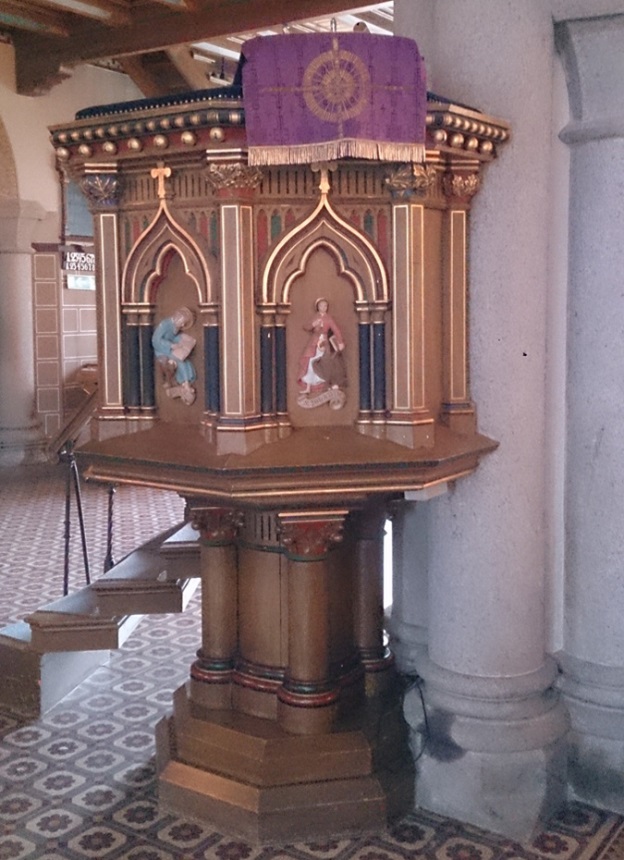 TextilierNosaby kyrkas mässhakar är sydda av Veneziansk sidendamast.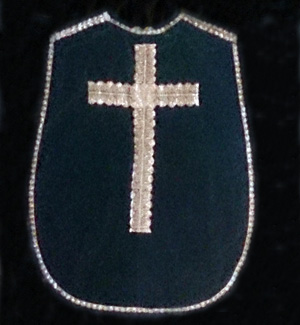 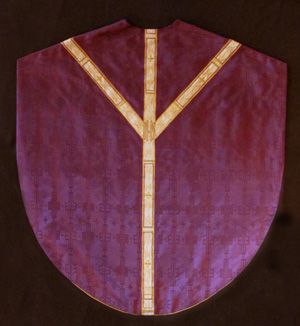 Källor:Kring Nosaby kyrka av Christer OlofssonWikipedia/Nosaby KyrkaWikipedia/Helgo ZetterwallKristianstad museum: Minnesluckanzetterwall.helgo.netNosabybygdens historia av föreningen Nosaby kyrka och bygd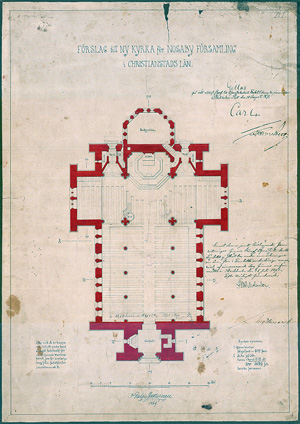 PlanritningTYCHICUS PETREJUS1560NIELS SVEDSÖN1584PEDER HAMMAR DÖD1590NIELS AALBORG1600-1613HANS BANG1513ZACHARIAS JENSEN1613JOHANNES ANDREAE1617PEDER PEDERSÖN1617-1630JÖRGEN PEDERSÖN1630-1644CASTEN FUNDANUS1644-1669HANS PEDERSEN1669-1677ERIK VALDENIUS1677-1680JONAS CAVALLIUS1680-1685MATS FUNDANUS1686-1689NILS M. HJORT1689PETRUS SUNDIUS1689-1699OLAUS HELDIN1699-1708CHRISTOFFER BLANXIUS1708-1712NICOLAUS NOBELIUS1713-1725PETRUS SYLVANDER1725-1739ABRAHAM VOGT1740-1748NILS RUBENIUS1757-1758LARS SCHULT1759-1814CARL ANTON HERSLOW1816-1818GUSTAF FEUK1819-1839MAGNUS BORGSTRÖM1839-1856OLOF HÖRMAN1856-1881AUGUST HAMMAR1883-1903MÅNS ROSÉN1904-1924JOH. SCHLYTER TF.1924-1926LUDVIG RIGNELL1927-1954ERIC KASTMAN1955-1972UNÅ WÅRDENER1973-1977STINA GRÖNROS DAHLIN1977-1984ERLAND STIBER1984-1990SVEN HELLGREN1990-1999MAGNUS TYCHE1999-2010GÖRAN MELLANDER2010-2015GUNILLA AQUILON ELMQVIST2015-